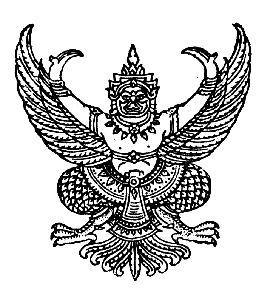 ประกาศองค์การบริหารส่วนตำบลคันธุลีประกาศองค์การบริหารส่วนตำบลคันธุลีประกาศองค์การบริหารส่วนตำบลคันธุลีเรื่อง ประกาศรายชื่อผู้ชนะการเสนอราคาเรื่อง ประกาศรายชื่อผู้ชนะการเสนอราคาเรื่อง ประกาศรายชื่อผู้ชนะการเสนอราคา                ตามประกาศ องค์การบริหารส่วนตำบลคันธุลี เรื่อง ประกวดราคาจ้างก่อสร้างถนนลาดยางสายปากคลองคันธุลี  หมู่ที่ ๒ ตำบลคันธุลี  อำเภอท่าชนะ  จังหวัดสุราษฎร์ธานี ด้วยวิธีการทางอิเล็กทรอนิกส์  ลงวันที่ ๕ เมษายน ๒๕๕๕  ซึ่งมีผู้ ได้รับคัดเลือกให้เป็นผู้เสนอราคา  จำนวน ๒ รายนั้น     ผลปรากฏว่ามีผู้ที่เสนอราคาที่ดีที่สุด ดังนี้                ตามประกาศ องค์การบริหารส่วนตำบลคันธุลี เรื่อง ประกวดราคาจ้างก่อสร้างถนนลาดยางสายปากคลองคันธุลี  หมู่ที่ ๒ ตำบลคันธุลี  อำเภอท่าชนะ  จังหวัดสุราษฎร์ธานี ด้วยวิธีการทางอิเล็กทรอนิกส์  ลงวันที่ ๕ เมษายน ๒๕๕๕  ซึ่งมีผู้ ได้รับคัดเลือกให้เป็นผู้เสนอราคา  จำนวน ๒ รายนั้น     ผลปรากฏว่ามีผู้ที่เสนอราคาที่ดีที่สุด ดังนี้                ตามประกาศ องค์การบริหารส่วนตำบลคันธุลี เรื่อง ประกวดราคาจ้างก่อสร้างถนนลาดยางสายปากคลองคันธุลี  หมู่ที่ ๒ ตำบลคันธุลี  อำเภอท่าชนะ  จังหวัดสุราษฎร์ธานี ด้วยวิธีการทางอิเล็กทรอนิกส์  ลงวันที่ ๕ เมษายน ๒๕๕๕  ซึ่งมีผู้ ได้รับคัดเลือกให้เป็นผู้เสนอราคา  จำนวน ๒ รายนั้น     ผลปรากฏว่ามีผู้ที่เสนอราคาที่ดีที่สุด ดังนี้เป็นราคาที่รวม VAT เป็นราคาที่ไม่รวม VATเป็นราคาที่รวม VAT เป็นราคาที่ไม่รวม VATเป็นราคาที่รวม VAT เป็นราคาที่ไม่รวม VATประกาศ  ณ  วันที่   ๑๐  พฤษภาคม  ๒๕๕๕ประกาศ  ณ  วันที่   ๑๐  พฤษภาคม  ๒๕๕๕ประกาศ  ณ  วันที่   ๑๐  พฤษภาคม  ๒๕๕๕(นาย มงคล ธรรมฤทธิ์)นายกองค์การบริหารส่วนตำบลคันธุลี